Официальный прожиточный минимум по Самарской области 2017 ПРАВИТЕЛЬСТВО САМАРСКОЙ ОБЛАСТИ ПОСТАНОВЛЕНИЕ от 21.10.2016 № 599 Об установлении величины прожиточного минимума в Самарской области за III квартал 2016 года в расчете на душу населения и по основным социально-демографическим группам и оценки величины прожиточного минимума пенсионера на IV квартал 2016 года В соответствии с Федеральным законом «О прожиточном минимуме в Российской Федерации», Законом Самарской области «О потребительской корзине в Самарской области» и по представлению министерства труда, занятости и миграционной политики Самарской области Правительство Самарской области ПОСТАНОВЛЯЕТ: Установить величину прожиточного минимума в Самарской области за III квартал 2016 года: в расчете на душу населения - 9789 рублей; для трудоспособного населения - 10775 рублей; для пенсионеров - 7750 рублей; для детей - 9580 рублей.Установить оценку величины прожиточного минимума пенсионера на IV квартал 2016 года для исчисления величины прожиточного минимума пенсионера в Самарской области на 2017 год в целях установления социальной доплаты к пенсии, предусмотренной Федеральным законом «О государственной социальной помощи», в размере 7928 рублей. 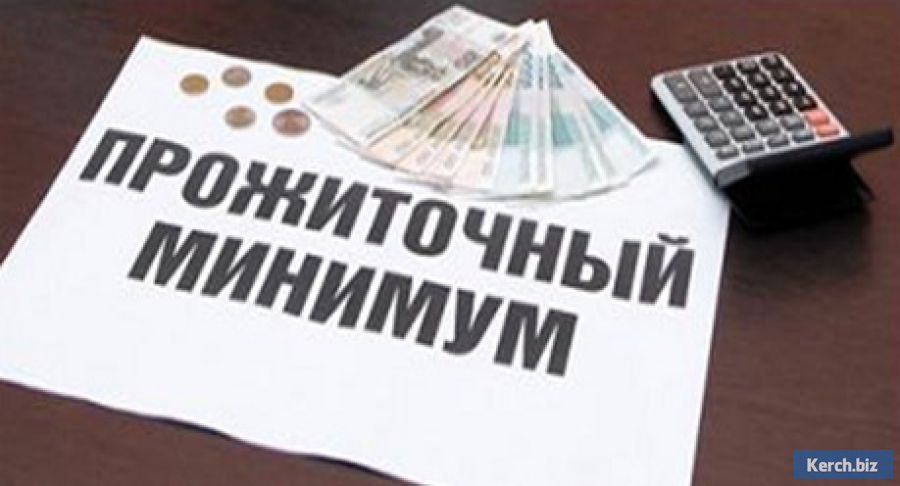 